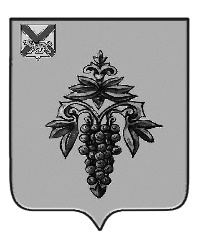 ДУМА ЧУГУЕВСКОГО МУНИЦИПАЛЬНОГО ОКРУГА Р  Е  Ш  Е  Н  И  ЕПринято Думой Чугуевского муниципального округа «29»  мая 2020 года(в редакции от 07.09.2020 №87-НПА, от 01.02.2021 №153-НПА, от 28.06.2021 №228-НПА)Статья 1.	Утвердить прилагаемый «Порядок получения муниципальными служащими органов местного самоуправления Чугуевского муниципального округа разрешения представителя нанимателя (работодателя) на участие на безвозмездной основе в управлении некоммерческой организацией».Статья 2.	Настоящее решение вступает в силу со дня его официального опубликования.Глава Чугуевского муниципального района                                                         	    Р.Ю. Деменев«02» июня 2020г.№ 43 – НПА УТВЕРЖДЕНрешением Думы Чугуевского муниципального округаот 02.06.2020г. № 43-НПА(в редакции от 07.09.2020 №87-НПА, 01.02.2021 №153-НПА, 28.06.2021 № 228-НПА)Порядок получения муниципальными служащими органов местного самоуправления Чугуевского муниципального округа разрешения представителя нанимателя (работодателя) на участие на безвозмездной основе в управлении некоммерческой организацией1. Настоящий Порядок получения муниципальными служащими органов местного самоуправления Чугуевского муниципального округа разрешения представителя нанимателя (работодателя) на участие на безвозмездной основе в управлении некоммерческой организацией (далее – Порядок) разработан в соответствии с Федеральным законом от 02 марта 2007 года  № 25-ФЗ «О муниципальной службе в Российской Федерации» в целях реализации права муниципальных служащих органов местного самоуправления Чугуевского муниципального округа на получение разрешения представителя нанимателя (работодателя) на участие на безвозмездной основе в управлении некоммерческой организацией2. Настоящий Порядок применяется к случаям получения муниципальными служащими в соответствии с подпунктом «б» пункта 3 части 1 статьи 14 Федерального закона от 02 марта 2007 года № 25-ФЗ «О муниципальной службе в Российской Федерации» разрешения представителя нанимателя (работодателя), которое получено в порядке, установленном законом Приморского края, на участие на безвозмездной основе в управлении некоммерческой организацией, кроме участия в управлении политической партией, органом профессионального союза, в том числе выборным органом первичной профсоюзной организации, созданной в органе местного самоуправления Чугуевского муниципального округа, аппарате избирательной комиссии Чугуевского муниципального округа, участия в съезде (конференции) или общем собрании иной общественной организации, жилищного, жилищно- строительного, гаражного кооперативов, товарищества собственников недвижимости.(в редакции от 07.09.2020 №87-НПА, 28.06.2021. № 228-НПА)3. Муниципальный служащий, планирующий участие на безвозмездной основе в управлении некоммерческой организацией (далее – участие в управлении некоммерческой организацией), направляет в письменной форме в адрес представителя нанимателя (работодателя) заявление о получении разрешения на участие в управлении некоммерческой организацией (далее - заявление), составленное по форме согласно приложению к настоящему Порядку.(в редакции от 01.02.2021 №153-НПА)Заявление оформляется на бумажном носителе, передается в кадровую службу (специалисту, ответственному за ведение кадровой работы) органа местного самоуправления Чугуевского муниципального округа, (далее - уполномоченный орган) для составления заключения о возможности выдачи разрешения на участие в управлении некоммерческой организацией.4. Уполномоченный орган осуществляет регистрацию заявления в день его поступления в порядке, установленном в органе местного самоуправления Чугуевского муниципального округа.5. Уполномоченный орган в течение 3 рабочих дней со дня регистрации заявления осуществляет предварительное рассмотрение заявления и подготовку мотивированного заключения. Мотивированное заключение должно содержать вывод о возможности (невозможности) участия муниципального служащего на безвозмездной основе в управлении некоммерческой организацией.(в редакции от 01.02.2021 №153-НПА)6. По результатам рассмотрения заявления и мотивированного заключения представитель нанимателя (работодатель) в срок не позднее 5 рабочих дней со дня поступления заявления принимает одно из следующих решений:(в редакции от 07.09.2020 №87-НПА, от 01.02.2021 №153-НПА)разрешить муниципальному служащему участвовать на безвозмездной основе в управлении некоммерческой организацией;отказать муниципальному служащему участвовать на безвозмездной основе в управлении некоммерческой организацией.Основанием для отказа в удовлетворении заявления являются осуществление муниципальным служащим функций муниципального (административного) управления в отношении некоммерческой организации и (или) несоблюдение (возможность несоблюдения) запретов, ограничений и обязанностей, установленных законодательством Российской Федерации о муниципальной службе и о противодействии коррупции, обеспечивающих добросовестное исполнение должностных обязанностей.(в редакции от 07.09.2020 №87-НПА)Решение представителя нанимателя (работодателя) принимается в письменной форме. (в редакции от 28.06.2021. № 228-НПА)7. Заявление, мотивированное заключение, а также решение представителя нанимателя (работодателя) приобщаются к личному делу муниципального служащего. (в редакции от 28.06.2021. № 228-НПА)8. Уполномоченный орган в течение 3 рабочих дней со дня принятия решения, предусмотренного пунктом 6 настоящего Порядка, уведомляет муниципального служащего о принятом решении представителя нанимателя (работодателя) путем выдачи копии соответствующего решения под роспись. (в редакции от 28.06.2021. № 228-НПА)(редакции от 07.09.2020 №87-НПА, от 01.02.2021 №153-НПА)9. Муниципальный служащий может приступить к участию в управлении некоммерческой организацией не ранее чем в день, следующий за днем принятия решения, предусмотренного абзацем вторым пункта 6 настоящего Порядка. (в редакции от 28.06.2021. № 228-НПА)Приложениек Порядоку получения муниципальными служащими органов местного само-управления Чугуевского муниципального округа разрешения представителя нанимателя (работодателя) на участие на безвозмездной основе в управлении некоммерческой организацией                                                  _________________________                                                     (должность, Ф.И.О.                                                   представителя нанимателя                                                       (работодателя)                                                  от ______________________                                                     (Ф.И.О., должность                                                  муниципального служащего)ЗАЯВЛЕНИЕо получении разрешения на участие в управлениинекоммерческой организаций    В  соответствии  с  пунктом  3  части  1  статьи 14 Федерального законаот 02.03.2007 № 25-ФЗ "О муниципальной службе в Российской Федерации" прошуВас разрешить мне участвовать в управлении некоммерческой организацией:______________________________________________________________________________________________________________________________________________     (полное наименование некоммерческой организации, ее юридический и                            фактический адрес,______________________________________________________________________________________________________________________________________________            ИНН, сфера деятельности некоммерческой организации)в качестве ________________________________________________________________                 (указывается, в каком качестве предполагается участие                          в управлении: в качестве единоличного______________________________________________________________________________________________________________________________________________         исполнительного органа или в качестве вхождения в состав                  соответствующего коллегиального органа______________________________________________________________________________________________________________________________________________      управления, с указанием наименования соответствующей должности,                     согласно учредительным документам______________________________________________________________________________________________________________________________________________                        некоммерческой организации)    Мое  участие  в  управлении  указанной организацией носит безвозмездныйхарактер,  не предполагает предоставление мне каких-либо льгот и (или) иныхпреференций. Предполагаемая деятельность не предусматривает возникновение уменя ситуации конфликта интересов или возможность ее возникновения.    К заявлению прилагаю следующие документы:______________________________________________________________________________________________________________________________________________"__" ____________ 20_ г. ________________ _________________________________                             (подпись)          (расшифровка подписи)_______________________________________________________________________               (Ф.И.О., подпись лица, принявшего заявление)С решением представителя нанимателя (работодателя) ознакомлен(на)"__" ____________ 20_ г. ____________________________________ _____________                                  (фамилия, инициалы)            подписьПорядок получения муниципальными служащими органов местного самоуправления Чугуевского муниципального округа разрешения представителя нанимателя (работодателя) на участие на безвозмездной основе в управлении некоммерческой организацией